Sealed Wheel Bearing Replacement Meets ASE Task:  (A5-F-7) P-1, (A3-D-3) P-1  Remove and install sealed wheel bearing assembly. Name _______________________________   Date ___________  Time on Task __________Make/Model/Year _________________   VIN ________________   Evaluation:   4    3    2    1                    _____  1.  Check service information for the specified replacement procedure for the vehicle 	     being serviced. _______________________________________________________		_____________________________________________________________________  2.  Loosen (do not remove) the drive axle shaft nut._____  3.  Hoist the vehicle safely to a good working height (about chest high)._____  4.  Remove the front wheel._____  5.  Use a steel drift between the caliper and the rotor cooling vent hole to hold the rotor                  from rotating._____  6.  Remove the drive axle shaft hub nut._____  7.  Remove the front disc brake caliper._____  8.  Remove the rotor, the hub, and splash shield retaining bolts._____  9. Mark the location of the hub and make certain the hub is loose on the steering knuckle.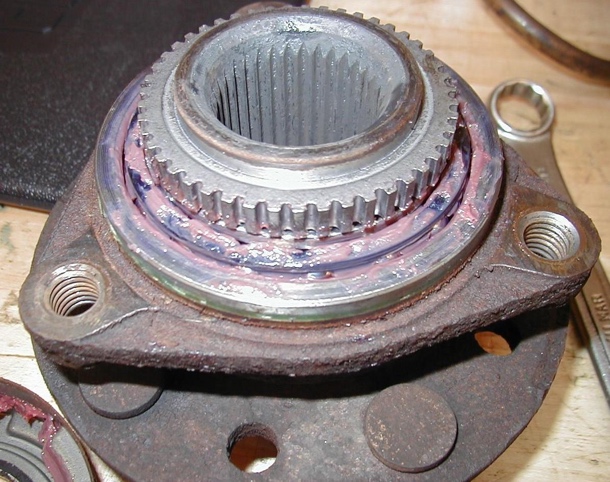 _____ 10. Install the hub puller and remove the	     bearing and hub assembly._____ 11. Clean and lubricate hub bearing surface._____ 12. Reinstall the hub and bearing using the 	     drive axle shaft nut.  (Do not torque to the 	     final setting, just until the hub is seated.)_____ 13. Reinstall the rotor, caliper, and wheel._____ 14. Lower the vehicle and tighten the drive axle shaft nut to the final specification.Specification = _______________ (usually about 200 lb.-ft.)